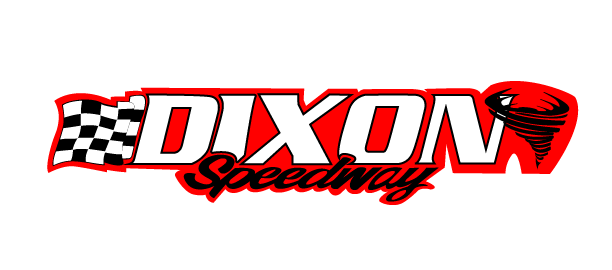 2021 Pit Space ApplicationPLEASE PRINT LAST NAME: ____________________________ FIRST NAME:  __________________________________MAILING ADDRESS:  ____________________________________________________________________CITY:  _____________________________    STATE:  _________________      ZIP CODE:  ______________TELEPHONE:  Hm:  (______) _______________________    Cell:  (______) _________________________E-MAIL ADDRESS:  ______________________________________________________________________Please circle one:    DRIVER - - -OWNER - - - OTHER(one name per application - - - $50 per spot)CLASS:______________________ CAR #_________ DRIVER:______________________________Previous year space request before 2/29/20 (after date all spaces available are up for grabs):___________PIT SPACE/SPACES # REQUESTED:  ___________________ ALTERNATE SPACE #:   _____________________ TRUCK/TRAILER LENGTH: ___________________ FT.If you should have any questions or want to pay with credit card over the phone, please call Shelaine Prince at (925) 383-3238. A $5 fee will be charged for credit card use.Checks Payable To:Dixon Speedway963 Magnolia AvenueMartinez, CA 94553For Office Use Only: Date Rec’d: __________________ Method of Payment: ________  Pit Space Assigned:  _____________